Samodzielny Publiczny Zakład Opieki Zdrowotnej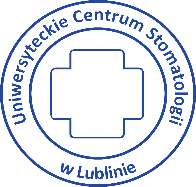 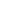 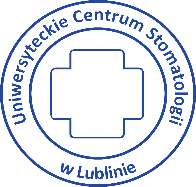 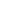 UNIWERSYTECKIE CENTRUM STOMATOLOGII W LUBLINIE20-093 Lublin, ul. Dra Witolda Chodźki 6                   tel. +48 (81) 502 17 00 	               www.ucs.lublin.pl                                        e-mail: sekretariat@ucs.lublin.pl                     NIP: 712-308-47-59	                                                           Regon: 060281989Numer sprawy: ZP.26.1.9.2024                                                                                 Lublin, dnia 27.06.2024 r.Wykonawcyubiegający się o udzielenie zamówieniadotyczy: postępowania na udzielenie zamówienia publicznego na dostawę materiałów oraz narzędzi stomatologicznych i protetycznych – 3 zadaniaNa podstawie art. 284 ust. 2 oraz art. 286 ust. 1 ustawy z dnia 11 września 2019 r. – Prawo zamówień publicznych, Zamawiający, którym jest Uniwersyteckie Centrum Stomatologii w Lublinie wyjaśnia oraz modyfikuje treść Specyfikacji Warunków Zamówienia w sposób następujący:W związku z wycofaniem produktów z zad 1 poz 133 Pasek silikonowy ścierny na rolce. Grubość 20µ; 60µ; 90µ dł. 15 mb., szer. 8 mm (do szlifowania i polerowania powierzchni zębowych) - czy zamawiający dopuści produkt Poliestrowe, trwałe paseczki ścierne do opracowywania wypełnień. Pakowane w wygodny podajnik z nożykiem. Opakowanie: 10 metrów paseczka o szerokości 5mm, grubość nasypu: 30u, 40u, 60u.Odpowiedź: Zamawiający wyraża zgodę na zaproponowanie produktu opisanego w pytaniu (z odpowiednim przeliczeniem oferowanej ilości opakowań) a ujednolicona treść Załącznika nr 5.1 stanowi integralną część tego pisma.W związku z wycofaniem produktów z zad.1 poz 191 Taśma poliestrowa ścierna na rolce służąca do wygładzania wypełnienia stałego, szerokość 8mm, długość 15m, o grubości ścieralności 20;60;90 um - czy zamawiający dopuści produkt Poliestrowe, trwałe paseczki ścierne do opracowywania wypełnień. Pakowane w wygodny podajnik z nożykiem. Opakowanie: 10 metrów paseczka o szerokości 5mm, grubość nasypu: 30u, 40u, 60u.Odpowiedź: Zamawiający wyraża zgodę na zaproponowanie produktu opisanego w pytaniu (z odpowiednim przeliczeniem oferowanej ilości opakowań) a ujednolicona treść Załącznika nr 5.1 stanowi integralną część tego pisma.Czy w zadaniu 1 poz 147 Piasek do stosowania naddziąsłowego i poddziąsłowego, rozmiar ziarenek piasku 14um op. 100 g - kompatybilny z piaskarką Air Flow Master Piezon EMS posiadaną przez Zamawiającego - W związku ze zmianą konfekcjonowania piasku Air Flow Plus przez firmę EMS z butelek 100g na butelki 400g - czy zamawiający dopuści opakowanie 400gOdpowiedź: Zamawiający wyraża zgodę na zaproponowanie produktu opisanego w pytaniu a ujednolicona treść Załącznika nr 5.1 stanowi integralną część tego pisma.Czy w zadaniu 1 poz 145 Piasek do piaskarki abrazyjnej gramatura μm 45-50 op.a'400g służące do opracowania ubytków - Zamawiający dopuści piasek o wymaganych przez zamawiającego parametrach w opakowaniu po 450gOdpowiedź: Zamawiający wyraża zgodę na zaproponowanie produktu opisanego w pytaniu a ujednolicona treść Załącznika nr 5.1 stanowi integralną część tego pisma.Czy w zadaniu 1 poz 105 Materiał szklano – jonomerowy przeznaczony do wypełnień w zębach mlecznych, rozszerzalność termiczna podobna do tkanek zęba; widoczny w promieniach RTG; wysoki poziom uwalniania fluoru; op. 10g płynu, 10g ketac conditioner oraz akcesoria - Zamawiający nie określił wielkości opakowania proszku a jedynie płyn i ketac conditioner czy zamawiającemu chodzi o tylko te produkty czy o zestaw ketac-fill 1 x proszek 10 g, odcień A3
- 1 x płyn 8,3 ml
- 1 x Ketac-Conditioner 10 ml
- akcesoria.Odpowiedź: Zamawiający oczekuje zestawu zawierającego również proszek (nie precyzujemy jego gramatury). Dodatkowo wyrażamy zgodę na zaproponowanie zestawu opisanego w pytaniu a ujednolicona treść Załącznika nr 5.1 stanowi integralną część tego pisma.Czy w zadaniu 1 poz 94 Materiał do tymczasowego wypełnienia kanałów korzeniowych na bazie wodorotlenku wapnia z jodoformem op. strzykawka 4x2,1g - Zamawiający dopuści wodorotlenek wapnia z jodoformem w strzykawkach po 2gOdpowiedź: Zamawiający wyraża zgodę na zaproponowanie produktu opisanego w pytaniu a ujednolicona treść Załącznika nr 5.1 stanowi integralną część tego pisma.Czy zamawiający w zadaniu 1 poz 87 Lak szczelinowy – światłoutwardzalny biały przeznaczony do uszczelniana bruzd, szczelin i otworów ślepych zawierający fluor, op. strzykawka a'1,25g - Zamawiający dopuści lak szczelinowy konfekcjonowany po 2ml. Producent nie określa zawartości strzykawki w gramach.Odpowiedź: Zamawiający nie wyraża zgody na proponowaną zmianę SWZNiniejsze „Wyjaśnienia i zmiany treści SWZ” stanowią integralną część Specyfikacji Warunków Zamówienia w prowadzonym postępowaniu.Pozostałe zapisy SWZ pozostają bez zmian. Prosimy o uwzględnienie udzielonych wyjaśnień 
i zapraszamy do składania ofert. 						Z poważaniem,DyrektorUniwersyteckiego Centrum Stomatologiiw Lubliniedr hab. n. med. Elżbieta Pels